Publicado en Madrid el 21/06/2021 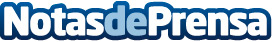 La Tribu Hommter, la comunidad para los amantes de la adrenalinaHommter, la plataforma española de reservas de deportes extremos, actividades y viajes de aventura lanza la Tribu Hommter, una comunidad donde los amantes de la adrenalina y la aventura podrán unirse para compartir experiencias únicas en grupoDatos de contacto:Álvaro Gordo951650484Nota de prensa publicada en: https://www.notasdeprensa.es/la-tribu-hommter-la-comunidad-para-los-amantes_1 Categorias: Nacional Viaje Entretenimiento Turismo Otros deportes http://www.notasdeprensa.es